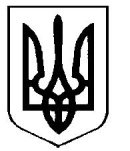 УкраїнаВерховинська селищна рада Верховинського району Івано-Франківської областівосьмого скликання двадцять шоста   сесія РІШЕННЯвід ____.04.2023 року          			                                                  с-ще Верховина№_____-26/2023Розгляд заяв земельного характеруСЛУХАЛИ:                                      Заяву гр. Рибак Галини Іванівни 	                                               жит. ____________________________                                                           про затвердження проекту землеустрою та надання в                                                                       оренду земельної ділянки                                                           площею 0,1282 га                                                            в смт. Верховина присілок Магуркадля сінокосіння та випасання худоби              Керуючись п. 34 ст. 26 Закону України «Про місцеве самоврядування в Україні», сесія селищної ради                                                               ВИРІШИЛА:1. Зетвердити проект землеустрою щодо відведення земельної ділянки в оренду та передати Рибак Галині Іванівні в оренду терміном на 5 (п’ять) років земельну ділянку із земель комунальної власності в межах населеного пункту с-ща Верховина, площею 0,1282 га для сінокосіння та випасання худоби в смт. Верховина присілок Магурка.Кадастровий номер земельної ділянки: 2620855100:03:001:2068.2. Контроль за виконанням даного рішення покласти на депутатську комісію з питань розвитку агропромислового комплексу, земельних відносин, благоустрою, екології та раціонального природокористування.СЛУХАЛИ:                                                  Заяву гр. Кошелюка Андрія Андрійовича                                                                                                                     жит.________________________________                                про надання дозволу на розробку проекту				          землеустрою щодо відведення земельної ділянкиВідповідно до пункту  34  частини 1 статті  26 Закону України „Про місцеве самоврядування в Україні”, статей 12,19,118,121,149,151  Земельного Кодексу України, статті 25 Закону України «Про землеустрій», враховуючи рішення четвертої сесії Верховинської селищної ради восьмого скликання від 24.02.2021 року №91-4/2021 «Про чинність та термін дії рішень Верховинської селищної ради», сесія селищної ради                                                                     ВИРІШИЛА:	1. Дати дозвіл гр. Кошелюку Андрію Андрійовичу на виготовлення проекту землеустрою щодо відведення земельної ділянки із земель комунальної власності Верховинської селищної ради з метою передачі в оренду :  - площею 3,1800 га, яка знаходиться за адресою село Віпче.2. Рекомендувати гр. Кошелюку Андрію Андрійовичу, протягом 3 (трьох) років, забезпечити розробку та погодження в установленому порядку проекту землеустрою та подати його селищній раді для затвердження та подальшого вирішення питання передачі землі в оренду згідно чинного законодавства. 3. Контроль за виконанням даного рішення покласти на депутатську комісію з питань розвитку агропромислового комплексу, земельних відносин, благоустрою,  екології та раціонального природокористування.СЛУХАЛИ:                                                  Заяву гр. Олійник Оксани Василівни                                   	                                                           жит. __________________________                                                                  про затвердження  проекту землеустрою щодо                                                                       зміни цільового призначення земельної ділянки Керуючись ст. 12,91,118,121,186 Земельного кодексу України, п. 34 ст. 26 Закону України „Про місцеве самоврядування в Україні” та розглянувши заяву гр. Олійник Оксани Василівни сесія селищної радиВИРІШИЛА:1. Затвердити  гр. Олійник Оксані Василівні проект землеустрою щодо зміни цільового призначення земельної ділянки загальною площею 0,2500 га з ведення особистого селянського господарства для будівництва і обслуговування житлового будинку, господарських будівель і споруд (присадибна ділянка) в с. Красник урочище Прочерть Верховинської селищної ради.2. Змінити  гр. Олійник Оксані Василівні цільове призначення земельної ділянки  загальною площею 0,2500 га з ведення особистого селянського господарства для будівництва і обслуговування житлового будинку, господарських будівель і споруд (присадибна ділянка)  в с. Красник урочище Прочерть Верховинської селищної ради.Кадастровий номер земельної ділянки: 2620884301:01:001:0561.3. Контроль за виконанням даного рішення покласти на депутатську комісію з питань розвитку агропромислового комплексу, земельних відносин, благоустрою, екології та раціонального природокористування.СЛУХАЛИ:                                                 Заяву гр. Бельмеги Володимира Михайловича                                                                	                                                          жит. ____________________________________                                                                      про надання дозволу на затвердження технічної				          документації із землеустрою на земельну ділянкуКеруючись ст. 12,81,116,118,121,125  Земельного Кодексу України, п 34 ст 26 Закону України «Про місцеве самоврядування в Україні», на підставі Свідоцтва про право на спадщину за законом №1493 від 16.08.2021 р. та розглянувши заяву гр. Бельмеги Володимира Михайловича, сесія селищної ради                                                                ВИРІШИЛА:1. Затвердити гр. Бельмезі Володимиру Михайловичу технічну документацію із землеустрою щодо відведення  земельної ділянки  площею  0,0985 га для будівництва і обслуговування житлового будинку, господарських будівель і споруд (присадибна ділянка), яка знаходиться в смт. Верховина, вул. Грушевського, 17.2. Передати  гр. Бельмезі Володимиру Михайловичу у власність земельну ділянку площею  0,0985 га із земель комунальної власності в межах населеного пункту смт. Верховина, вул. Грушевського, 17 для будівництва і обслуговування житлового будинку, господарських будівель і споруд (присадибна ділянка), яка знаходиться в смт. Верховина, вул. Грушевського, 17. Кадастровий номер земельної ділянки: 2620855100:03:001:2064.3. Контроль за виконанням даного рішення покласти на депутатську комісію з питань розвитку агропромислового комплексу, земельних відносин, благоустрою, екології та раціонального природокористування.СЛУХАЛИ:                                                  Заяву гр. Поповича Миколи Івановича                                   	                                                           жит. ______________________________                                                                  про затвердження  проекту землеустрою щодо                                                                       зміни цільового призначення земельної ділянки Керуючись ст. 12,91,118,121,186 Земельного кодексу України, п. 34 ст. 26 Закону України „Про місцеве самоврядування в Україні” та розглянувши заяву гр. Поповича Миколи Івановича сесія селищної радиВИРІШИЛА:1. Затвердити  гр. Поповичу Миколі Івановичу проект землеустрою щодо зміни цільового призначення земельної ділянки загальною площею 0,1000 га з індивідуального дачного будівництва для будівництва і обслуговування житлового будинку, господарських будівель і споруд (присадибна ділянка) в с. Ільці вул. Фірас Верховинської селищної ради.2. Змінити  гр. Поповичу Миколі Івановичу цільове призначення земельної ділянки  загальною площею 0,1000 га з індивідуального дачного будівництва для будівництва і обслуговування житлового будинку, господарських будівель і споруд (присадибна ділянка)  в с. Ільці вул. Фірас Верховинської селищної ради.Кадастровий номер земельної ділянки: 2620884101:02:001:0496.3. Контроль за виконанням даного рішення покласти на депутатську комісію з питань розвитку агропромислового комплексу, земельних відносин, благоустрою, екології та раціонального природокористування.СЛУХАЛИ:                                                  Заяву гр. Федорчука Тараса Миколайовича                                   	                                                           жит. _________________________                                                                  про затвердження  проекту землеустрою щодо                                                                       зміни цільового призначення земельної ділянки Керуючись ст. 12,91,118,121,186 Земельного кодексу України, п. 34 ст. 26 Закону України „Про місцеве самоврядування в Україні” та розглянувши заяву гр. Федорчука Тараса Миколайовича сесія селищної радиВИРІШИЛА:1. Затвердити  гр. Федорчуку Тарасу Миколайовичу проект землеустрою щодо зміни цільового призначення земельної ділянки загальною площею 0,2109 га з ведення особистого селянського господарства для будівництва і обслуговування житлового будинку, господарських будівель і споруд (присадибна ділянка) в смт. Верховина вул. Кобилянської Верховинської селищної ради.2. Змінити  гр. Федорчуку Тарасу Миколайовичу цільове призначення земельної ділянки  загальною площею 0,2109 га з ведення особистого селянського господарства для будівництва і обслуговування житлового будинку, господарських будівель і споруд (присадибна ділянка)  в смт. Верховина вул. Кобилянської  Верховинської селищної ради.Кадастровий номер земельної ділянки: 2620855100:02:003:0739.3. Контроль за виконанням даного рішення покласти на депутатську комісію з питань розвитку агропромислового комплексу, земельних відносин, благоустрою, екології та раціонального природокористування.СЛУХАЛИ:                                                   Заяву гр. Клима Сергія Тарасовича                                         	                                                            жит. __________________________						про затвердження детального плану території 						для будівництва і обслуговування житлового 						будинку, господарських будівель і спорудКеруючись ст. 17 Закону України «Про основи містобудування», ст.16,19,24 Закону України «Про регулювання містобудівної діяльності», постанови Кабінету Міністрів України від 25.05.2011 року №555 «Порядок проведення громадських слухань щодо врахувань громадських інтересів під час розроблення проектів містобудівної документації на місцевому рівні», керуючись Земельним Кодексом України, Законом України «Про місцеве самоврядування в Україні», розглянувши заяву гр. Клима Сергія Тарасовича, сесія селищної ради                                                                     ВИРІШИЛА:1. Затвердити Детальний план території забудови окремої земельної ділянки для будівництва і обслуговування житлових будинків, господарських будівель і споруд  в смт. Верховина, вул. В. Стуса Верховинської селищної ради Верховинського району Івано-Франківської області  №06-01/23.2.  Контроль за виконанням даного рішення покласти на депутатську комісію з питань розвитку агропромислового комплексу, земельних відносин, благоустрою,  екології та раціонального природокористування.СЛУХАЛИ:                                                 Заяву гр. Мігащук Людмили Миколаївни                                                                	                                                          жит. ______________________________                                                                      про надання дозволу на затвердження технічної				         документації із землеустрою на земельну ділянкуКеруючись ст. 12,81,116,118,121,125  Земельного Кодексу України, п 34 ст 26 Закону України «Про місцеве самоврядування в Україні», на підставі Свідоцтва про право на спадщину за законом №1493 від 16.08.2021 р. та розглянувши заяву гр. Мігащук Людмили Миколаївни, сесія селищної ради                                                                ВИРІШИЛА:1. Затвердити гр. Мігащук Людмилі Миколаївні технічну документацію із землеустрою щодо відведення  земельної ділянки  площею  0,0976 га для будівництва і обслуговування житлового будинку, господарських будівель і споруд (присадибна ділянка), яка знаходиться в смт. Верховина, вул. Грушевського, 12.2. Передати  гр. Мігащук Людмилі Миколаївні у власність земельну ділянку площею  0,0976 га із земель комунальної власності в межах населеного пункту смт. Верховина, вул. Грушевського, 12 для будівництва і обслуговування житлового будинку, господарських будівель і споруд (присадибна ділянка), яка знаходиться в смт. Верховина, вул. Грушевського, 12. Кадастровий номер земельної ділянки: 2620855100:03:001:2066.3. Контроль за виконанням даного рішення покласти на депутатську комісію з питань розвитку агропромислового комплексу, земельних відносин, благоустрою, екології та раціонального природокористування.СЛУХАЛИ:                                                   Заяву гр. Дзьоби Тараса Васильовича                                         	                                                            жит. ________________________________						про затвердження детального плану території 						для будівництва і обслуговування житлового 						будинку, господарських будівель і спорудКеруючись ст. 17 Закону України «Про основи містобудування», ст.16,19,24 Закону України «Про регулювання містобудівної діяльності», постанови Кабінету Міністрів України від 25.05.2011 року №555 «Порядок проведення громадських слухань щодо врахувань громадських інтересів під час розроблення проектів містобудівної документації на місцевому рівні», керуючись Земельним Кодексом України, Законом України «Про місцеве самоврядування в Україні», розглянувши заяву гр. Дзьоби Тараса Васильовича, сесія селищної ради                                                                     ВИРІШИЛА:1. Затвердити Детальний план території забудови окремої земельної ділянки для будівництва і обслуговування житлових будинків, господарських будівель і споруд  в с. Кривопілля Верховинської селищної ради Верховинського району Івано-Франківської області  №16-03/23.2.  Контроль за виконанням даного рішення покласти на депутатську комісію з питань розвитку агропромислового комплексу, земельних відносин, благоустрою,  екології та раціонального природокористування.Про надання дозволу на розробкумістобудівної документації«Детальний план території забудовиокремої земельної ділянки для індивідуального дачного будівництва»    в с. Кривопілля присілок Середній Грунь Відповідно до ст. 17 Закону України «Про основи містобудування», ст.16,19,24 Закону України «Про регулювання містобудівної діяльності», постанови Кабінету Міністрів України від 25.05.2011 року №555 «Порядок проведення громадських слухань щодо врахувань громадських інтересів під час розроблення проектів містобудівної документації на місцевому рівні», керуючись Земельним кодексом України, Законом України «Про місцеве самоврядування в Україні», розглянувши клопотання громадянина Фонарюка Віталія В’ячеславовича, сесія селищної ради                                                                     ВИРІШИЛА:	1. Замовити розроблення детального плану території земельної ділянки для індивідуального дачного будівництва, розташованої в с. Кривопілля присілок Середній Грунь в межах населеного пункту площею 0,1500 га.	2. Замовником розробки детального плану території  визначити Верховинську селищну раду із залученням фінансових джерел громадян зацікавлених у розробленні містобудівної документації.	3. Відповідальним за фінансування детального плану території та підготовку тристоронньої угоди на розроблення детального плану території земельної ділянки для індивідуального дачного будівництва покласти на громадянина Фонарюка Віталія В’ячеславовича.	4. Громадянину Фонарюку Віталію В’ячеславовичу при розробці детального плану території врахувати державні і регіональні інтереси. 	5. Виконкому Верховинської селищної ради забезпечити підготовку та надання вихідних даних на проектування та провести громадські слухання щодо врахування громадських інтересів у проектах детальних планів територій відповідно чинного законодавства. 	6.Громадянину Фонарюку Віталію В’ячеславовичу виготовлений та погоджений в установленому порядку детальний план території з врахуванням результатів громадських обговорень подати на розгляд і затвердження Верховинської селищної ради.7. Контроль за виконанням даного рішення покласти на депутатську комісію з питань розвитку агропромислового комплексу, земельних відносин, благоустрою,  екології та раціонального природокористування.СЛУХАЛИ:                                                  Заяву гр. Сінітовича Івана Івановича                                  	                                                           жит. ____________________________________                                                                  про затвердження  проекту землеустрою щодо                                                                       зміни цільового призначення земельної ділянки Керуючись ст. 12,91,118,121,186 Земельного кодексу України, п. 34 ст. 26 Закону України „Про місцеве самоврядування в Україні” та розглянувши заяву гр. Сінітовича Івана Івановича сесія селищної радиВИРІШИЛА:1. Затвердити  гр. Сінітовичу Івану Івановичу проект землеустрою щодо зміни цільового призначення земельної ділянки загальною площею 0,1000 га з ведення особистого селянського господарства для будівництва і обслуговування житлового будинку, господарських будівель і споруд (присадибна ділянка) в с. Ільці Верховинської селищної ради.2. Змінити  гр. Сінітовичу Івану Івановичу цільове призначення земельної ділянки  загальною площею 0,1000 га з ведення особистого селянського господарства для будівництва і обслуговування житлового будинку, господарських будівель і споруд (присадибна ділянка)  в с. Ільці  Верховинської селищної ради.Кадастровий номер земельної ділянки: 2620884101:01:002:0153.3. Контроль за виконанням даного рішення покласти на депутатську комісію з питань розвитку агропромислового комплексу, земельних відносин, благоустрою, екології та раціонального природокористування.СЛУХАЛИ:                                                   Заяву гр. Данилів Ірини Леонідівни                                         	                                                            жит. _____________________						про затвердження детального плану території 						для будівництва і обслуговування житлового 						будинку, господарських будівель і спорудКеруючись ст. 17 Закону України «Про основи містобудування», ст.16,19,24 Закону України «Про регулювання містобудівної діяльності», постанови Кабінету Міністрів України від 25.05.2011 року №555 «Порядок проведення громадських слухань щодо врахувань громадських інтересів під час розроблення проектів містобудівної документації на місцевому рівні», керуючись Земельним Кодексом України, Законом України «Про місцеве самоврядування в Україні», розглянувши заяву гр. Данилів Ірини Леонідівни, сесія селищної ради                                                                     ВИРІШИЛА:1. Затвердити Детальний план території забудови окремої земельної ділянки для будівництва і обслуговування житлових будинків, господарських будівель і споруд  в с. Кривопілля Верховинської селищної ради Верховинського району Івано-Франківської області  №02-01/2023.2.  Контроль за виконанням даного рішення покласти на депутатську комісію з питань розвитку агропромислового комплексу, земельних відносин, благоустрою,  екології та раціонального природокористування.СЛУХАЛИ:                                                   Заяву гр. Данилів Ірини Леонідівни                                         	                                                            жит. _________________________						про затвердження детального плану території 						для будівництва і обслуговування житлового 						будинку, господарських будівель і спорудКеруючись ст. 17 Закону України «Про основи містобудування», ст.16,19,24 Закону України «Про регулювання містобудівної діяльності», постанови Кабінету Міністрів України від 25.05.2011 року №555 «Порядок проведення громадських слухань щодо врахувань громадських інтересів під час розроблення проектів містобудівної документації на місцевому рівні», керуючись Земельним Кодексом України, Законом України «Про місцеве самоврядування в Україні», розглянувши заяву гр. Данилів Ірини Леонідівни, сесія селищної ради                                                                     ВИРІШИЛА:1. Затвердити Детальний план території забудови окремої земельної ділянки для будівництва і обслуговування житлових будинків, господарських будівель і споруд  в с. Кривопілля Верховинської селищної ради Верховинського району Івано-Франківської області  №02-01/2023.2.  Контроль за виконанням даного рішення покласти на депутатську комісію з питань розвитку агропромислового комплексу, земельних відносин, благоустрою,  екології та раціонального природокористування.СЛУХАЛИ:                                                  Заяву гр. Коржук Ірини Іванівни                                  	                                                           жит. ______________________________                                                                  про затвердження  проекту землеустрою щодо                                                                       зміни цільового призначення земельної ділянки Керуючись ст. 12,91,118,121,186 Земельного кодексу України, п. 34 ст. 26 Закону України „Про місцеве самоврядування в Україні” та розглянувши заяву гр. Коржук Ірини Іванівни сесія селищної радиВИРІШИЛА:1. Затвердити  гр. Коржук Ірині Іванівні проект землеустрою щодо зміни цільового призначення земельної ділянки загальною площею 0,0667 га з ведення особистого селянського господарства для будівництва і обслуговування житлового будинку, господарських будівель і споруд (присадибна ділянка) в смт. Верховина присілок Слупійка Верховинської селищної ради.2. Змінити  гр. Коржук Ірині Іванівні цільове призначення земельної ділянки  загальною площею 0,0667 га з ведення особистого селянського господарства для будівництва і обслуговування житлового будинку, господарських будівель і споруд (присадибна ділянка)  в смт. Верховина присілок Слупійка  Верховинської селищної ради.Кадастровий номер земельної ділянки: 2620855100:03:003:0281.3. Контроль за виконанням даного рішення покласти на депутатську комісію з питань розвитку агропромислового комплексу, земельних відносин, благоустрою, екології та раціонального природокористування.СЛУХАЛИ:                                                  Заяву гр. Григорчука Віктора Івановича                                  	                                                           жит. __________________________                                                                  про затвердження  проекту землеустрою щодо                                                                       зміни цільового призначення земельної ділянки Керуючись ст. 12,91,118,121,186 Земельного кодексу України, п. 34 ст. 26 Закону України „Про місцеве самоврядування в Україні” та розглянувши заяву гр. Григорчука Віктора Івановича сесія селищної радиВИРІШИЛА:1. Затвердити  гр. Григорчуку Віктору Івановичу проект землеустрою щодо зміни цільового призначення земельної ділянки загальною площею 0,3085 га з ведення особистого селянського господарства для будівництва і обслуговування житлового будинку, господарських будівель і споруд (присадибна ділянка) в с. Ільці вул. Гостинна Верховинської селищної ради.2. Змінити  гр. Григорчуку Віктору Івановичу цільове призначення земельної ділянки  загальною площею 0,3085 га з ведення особистого селянського господарства для будівництва і обслуговування житлового будинку, господарських будівель і споруд (присадибна ділянка)  в с. Ільці вул. Гостинна  Верховинської селищної ради.Кадастровий номер земельної ділянки: 2620884101:01:002:1282.3. Контроль за виконанням даного рішення покласти на депутатську комісію з питань розвитку агропромислового комплексу, земельних відносин, благоустрою, екології та раціонального природокористування.Про надання дозволу на розробкумістобудівної документації«Детальний план території забудовиокремої земельної ділянки для будівництва і обслуговування житлового будинку, господарських будівель і споруд (присадибна ділянка)»    в смт. Верховина присілок МагуркаВідповідно до ст. 17 Закону України «Про основи містобудування», ст.16,19,24 Закону України «Про регулювання містобудівної діяльності», постанови Кабінету Міністрів України від 25.05.2011 року №555 «Порядок проведення громадських слухань щодо врахувань громадських інтересів під час розроблення проектів містобудівної документації на місцевому рівні», керуючись Земельним кодексом України, Законом України «Про місцеве самоврядування в Україні», розглянувши клопотання громадянина Ілюка Василя Миколайовича, сесія селищної ради                                                                     ВИРІШИЛА:	1. Замовити розроблення детального плану території земельної ділянки для будівництва і обслуговування житлового будинку, господарських будівель і споруд (присадибна ділянка), розташованої в смт. Верховина присілок Магурка в межах населеного пункту площею 0,1000 га.	2. Замовником розробки детального плану території визначити Верховинську селищну раду із залученням фінансових джерел громадян зацікавлених у розробленні містобудівної документації.	3. Відповідальним за фінансування детального плану території та підготовку тристоронньої угоди на розроблення детального плану території земельної ділянки для будівництва і обслуговування житлового будинку, господарських будівель і споруд (присадибна ділянка) покласти на громадянина Ілюка Василя Миколайовича.	4. Громадянину Ілюку Василю Миколайовичу при розробці детального плану території врахувати державні і регіональні інтереси. 	5. Виконкому Верховинської селищної ради забезпечити підготовку та надання вихідних даних на проектування та провести громадські слухання щодо врахування громадських інтересів у проектах детальних планів територій відповідно чинного законодавства. 	6.Громадянину Ілюку Василю Миколайовичу виготовлений та погоджений в установленому порядку детальний план території з врахуванням результатів громадських обговорень подати на розгляд і затвердження Верховинської селищної ради.7. Контроль за виконанням даного рішення покласти на депутатську комісію з питань розвитку агропромислового комплексу, земельних відносин, благоустрою,  екології та раціонального природокористування.Про надання дозволу на розробкумістобудівної документації«Детальний план території забудовиокремої земельної ділянки для будівництва і обслуговування житлового будинку, господарських будівель і споруд (присадибна ділянка)»    в с. Ільці вул. ГостиннаВідповідно до ст. 17 Закону України «Про основи містобудування», ст.16,19,24 Закону України «Про регулювання містобудівної діяльності», постанови Кабінету Міністрів України від 25.05.2011 року №555 «Порядок проведення громадських слухань щодо врахувань громадських інтересів під час розроблення проектів містобудівної документації на місцевому рівні», керуючись Земельним кодексом України, Законом України «Про місцеве самоврядування в Україні», розглянувши клопотання громадянина Попівчука Ігора Юрійовича, сесія селищної ради                                                                     ВИРІШИЛА:	1. Замовити розроблення детального плану території земельної ділянки для будівництва і обслуговування житлового будинку, господарських будівель і споруд (присадибна ділянка), розташованої в с. Ільці вул. Гостинна в межах населеного пункту площею 0,1554 га.	2. Замовником розробки детального плану території визначити Верховинську селищну раду із залученням фінансових джерел громадян зацікавлених у розробленні містобудівної документації.	3. Відповідальним за фінансування детального плану території та підготовку тристоронньої угоди на розроблення детального плану території земельної ділянки для будівництва і обслуговування житлового будинку, господарських будівель і споруд (присадибна ділянка) покласти на громадянина Попівчука Ігора Юрійовича.	4. Громадянину Попівчуку Ігору Юрійовичу при розробці детального плану території врахувати державні і регіональні інтереси. 	5. Виконкому Верховинської селищної ради забезпечити підготовку та надання вихідних даних на проектування та провести громадські слухання щодо врахування громадських інтересів у проектах детальних планів територій відповідно чинного законодавства. 	6. Громадянину Попівчуку Ігору Юрійовичу виготовлений та погоджений в установленому порядку детальний план території з врахуванням результатів громадських обговорень подати на розгляд і затвердження Верховинської селищної ради.7. Контроль за виконанням даного рішення покласти на депутатську комісію з питань розвитку агропромислового комплексу, земельних відносин, благоустрою,  екології та раціонального природокористування.СЛУХАЛИ:                                                  Заяву ТзОВ «Буркутець» в особі Осипова О.О.                                                                           про надання дозволу на розробку проекту				          землеустрою щодо відведення земельної ділянкиВідповідно до пункту 34 частини 1 статті 26 Закону України „Про місцеве самоврядування в Україні”, статей 12,19,118,121,149,151  Земельного Кодексу України, статті 25 Закону України «Про землеустрій», враховуючи рішення четвертої сесії Верховинської селищної ради восьмого скликання від 24.02.2021 року №91-4/2021 «Про чинність та термін дії рішень Верховинської селищної ради», сесія селищної ради                                                                     ВИРІШИЛА:	1. Дати дозвіл ТзОВ «Буркутець» на виготовлення проекту землеустрою щодо відведення земельної ділянки із земель комунальної власності Верховинської селищної ради з метою передачі в оренду :         - площею 0,0060 га, яка знаходиться за адресою смт. Верховина, вул. Грушевського, 21.2. Рекомендувати ТзОВ «Буркутець», протягом 3 (трьох) років, забезпечити розробку та погодження в установленому порядку проекту землеустрою та подати його селищній раді для затвердження та подальшого вирішення питання передачі землі в оренду згідно чинного законодавства. 3. Контроль за виконанням даного рішення покласти на депутатську комісію з питань розвитку агропромислового комплексу, земельних відносин, благоустрою,  екології та раціонального природокористування.СЛУХАЛИ:                                                  Заяву ТзОВ «Буркутець» в особі Осипова О.О.                                                                           про надання дозволу на розробку проекту				          землеустрою щодо відведення земельної ділянкиВідповідно до пункту 34 частини 1 статті 26 Закону України „Про місцеве самоврядування в Україні”, статей 12,19,118,121,149,151  Земельного Кодексу України, статті 25 Закону України «Про землеустрій», враховуючи рішення четвертої сесії Верховинської селищної ради восьмого скликання від 24.02.2021 року №91-4/2021 «Про чинність та термін дії рішень Верховинської селищної ради», сесія селищної ради                                                                     ВИРІШИЛА:	1. Дати дозвіл ТзОВ «Буркутець» на виготовлення проекту землеустрою щодо відведення земельної ділянки із земель комунальної власності Верховинської селищної ради з метою передачі в оренду :         - площею 0,6256 га, яка знаходиться за адресою смт. Верховина, вул. Грушевського, 21.2. Рекомендувати ТзОВ «Буркутець», протягом 3 (трьох) років, забезпечити розробку та погодження в установленому порядку проекту землеустрою та подати його селищній раді для затвердження та подальшого вирішення питання передачі землі в оренду згідно чинного законодавства. 3. Контроль за виконанням даного рішення покласти на депутатську комісію з питань розвитку агропромислового комплексу, земельних відносин, благоустрою,  екології та раціонального природокористування.СЛУХАЛИ:                                                   Заяву гр. Гуцинюка Миколи Івановича                                        	                                                            жит. _____________________						про затвердження детального плану території 						для будівництва і обслуговування житлового 						будинку, господарських будівель і спорудКеруючись ст. 17 Закону України «Про основи містобудування», ст.16,19,24 Закону України «Про регулювання містобудівної діяльності», постанови Кабінету Міністрів України від 25.05.2011 року №555 «Порядок проведення громадських слухань щодо врахувань громадських інтересів під час розроблення проектів містобудівної документації на місцевому рівні», керуючись Земельним Кодексом України, Законом України «Про місцеве самоврядування в Україні», розглянувши заяву гр. Гуцинюка Миколи Івановича, сесія селищної ради                                                                     ВИРІШИЛА:1. Затвердити Детальний план території забудови окремої земельної ділянки для будівництва і обслуговування житлових будинків, господарських будівель і споруд в с.Волова присілок Кізя Верховинської селищної ради Верховинського району Івано-Франківської області  №11-02/23.2.  Контроль за виконанням даного рішення покласти на депутатську комісію з питань розвитку агропромислового комплексу, земельних відносин, благоустрою,  екології та раціонального природокористування.СЛУХАЛИ:                                                   Заяву гр. Миронюка Анатолія Леонтійовича                                        	                                                            жит. _______________________						про затвердження детального плану території 						для будівництва і обслуговування житлового 						будинку, господарських будівель і спорудКеруючись ст. 17 Закону України «Про основи містобудування», ст.16,19,24 Закону України «Про регулювання містобудівної діяльності», постанови Кабінету Міністрів України від 25.05.2011 року №555 «Порядок проведення громадських слухань щодо врахувань громадських інтересів під час розроблення проектів містобудівної документації на місцевому рівні», керуючись Земельним Кодексом України, Законом України «Про місцеве самоврядування в Україні», розглянувши заяву гр. Миронюка Анатолія Леонтійовича, сесія селищної ради                                                                     ВИРІШИЛА:1. Затвердити Детальний план території забудови окремої земельної ділянки для будівництва і обслуговування житлових будинків, господарських будівель і споруд в с.Красник вул. Лесі Українки Верховинської селищної ради Верховинського району Івано-Франківської області  №09-01/22.2.  Контроль за виконанням даного рішення покласти на депутатську комісію з питань розвитку агропромислового комплексу, земельних відносин, благоустрою,  екології та раціонального природокористування.СЛУХАЛИ:                                                 Заяву гр. Розенчука Богдана Івановича                                                                                                                    жит.____________________________                                про надання дозволу на розробку проекту				         землеустрою щодо відведення земельної ділянкиВідповідно до пункту  34  частини 1 статті  26 Закону України „Про місцеве самоврядування в Україні”, статей 12,19,118,121,149,151  Земельного Кодексу України, статті 25 Закону України «Про землеустрій», враховуючи рішення четвертої сесії Верховинської селищної ради восьмого скликання від 24.02.2021 року №91-4/2021 «Про чинність та термін дії рішень Верховинської селищної ради», сесія селищної ради                                                                     ВИРІШИЛА:	1. Дати дозвіл гр. Розенчуку Богдану Івановичу на виготовлення проекту землеустрою щодо відведення земельної ділянки із земель комунальної власності Верховинської селищної ради з метою передачі в оренду :  - площею 0,1113 га, яка знаходиться за адресою смт. Верховина, вул. Гуцульського повстання.2. Рекомендувати гр. Розенчуку Богдану Івановичу, протягом 3 (трьох) років, забезпечити розробку та погодження в установленому порядку проекту землеустрою та подати його селищній раді для затвердження та подальшого вирішення питання передачі землі в оренду згідно чинного законодавства. 3. Контроль за виконанням даного рішення покласти на депутатську комісію з питань розвитку агропромислового комплексу, земельних відносин, благоустрою,  екології та раціонального природокористування.СЛУХАЛИ:                                                  Заяву гр. Храпчука Івана Івановича                                  	                                                           жит. ______________________________                                                                  про затвердження  проекту землеустрою щодо                                                                       зміни цільового призначення земельної ділянки Керуючись ст. 12,91,118,121,186 Земельного кодексу України, п. 34 ст. 26 Закону України „Про місцеве самоврядування в Україні” та розглянувши заяву гр. Храпчука Івана Івановича сесія селищної радиВИРІШИЛА:1. Затвердити гр. Храпчуку Івану Івановичу проект землеустрою щодо зміни цільового призначення земельної ділянки загальною площею 0,3564 га з ведення особистого селянського господарства для будівництва і обслуговування житлового будинку, господарських будівель і споруд (присадибна ділянка) в с. Замагора Верховинської селищної ради.2. Змінити гр. Храпчуку Івану Івановичу цільове призначення земельної ділянки  загальною площею 0,3564 га з ведення особистого селянського господарства для будівництва і обслуговування житлового будинку, господарських будівель і споруд (присадибна ділянка)  в с. Замагора  Верховинської селищної ради.Кадастровий номер земельної ділянки: 2620883501:02:002:0040.3. Контроль за виконанням даного рішення покласти на депутатську комісію з питань розвитку агропромислового комплексу, земельних відносин, благоустрою, екології та раціонального природокористування.СЛУХАЛИ:                                                   Заяву гр. Пилипенка Андрія Геннадійовича                                        	                                                            жит. ______________________						про затвердження детального плану території 						для будівництва і обслуговування житлового 						будинку, господарських будівель і спорудКеруючись ст. 17 Закону України «Про основи містобудування», ст.16,19,24 Закону України «Про регулювання містобудівної діяльності», постанови Кабінету Міністрів України від 25.05.2011 року №555 «Порядок проведення громадських слухань щодо врахувань громадських інтересів під час розроблення проектів містобудівної документації на місцевому рівні», керуючись Земельним Кодексом України, Законом України «Про місцеве самоврядування в Україні», розглянувши заяву гр. Пилипенка Андрія Геннадійовича, сесія селищної ради                                                                     ВИРІШИЛА:1. Затвердити Детальний план території забудови окремої земельної ділянки для будівництва і обслуговування житлових будинків, господарських будівель і споруд в с. Кривопілля присілок Середній Грунь Верховинської селищної ради Верховинського району Івано-Франківської області  №02-01/2023.2.  Контроль за виконанням даного рішення покласти на депутатську комісію з питань розвитку агропромислового комплексу, земельних відносин, благоустрою,  екології та раціонального природокористування.СЛУХАЛИ:                                                   Заяву гр. Пилипенка Андрія Геннадійовича                                        	                                                            жит. _____________________________						про затвердження детального плану території 						для будівництва і обслуговування житлового 						будинку, господарських будівель і спорудКеруючись ст. 17 Закону України «Про основи містобудування», ст.16,19,24 Закону України «Про регулювання містобудівної діяльності», постанови Кабінету Міністрів України від 25.05.2011 року №555 «Порядок проведення громадських слухань щодо врахувань громадських інтересів під час розроблення проектів містобудівної документації на місцевому рівні», керуючись Земельним Кодексом України, Законом України «Про місцеве самоврядування в Україні», розглянувши заяву гр. Пилипенка Андрія Геннадійовича, сесія селищної ради                                                                     ВИРІШИЛА:1. Затвердити Детальний план території забудови окремої земельної ділянки для будівництва і обслуговування житлових будинків, господарських будівель і споруд в с. Кривопілля присілок Середній Грунь Верховинської селищної ради Верховинського району Івано-Франківської області  №02-01/2023.2.  Контроль за виконанням даного рішення покласти на депутатську комісію з питань розвитку агропромислового комплексу, земельних відносин, благоустрою,  екології та раціонального природокористування.СЛУХАЛИ:                                                 Заяву гр. Гелетюка Василя Васильовича                                                                                                                    жит._________________________                                про надання дозволу на розробку проекту				         землеустрою щодо відведення земельної ділянкиВідповідно до пункту  34  частини 1 статті  26 Закону України „Про місцеве самоврядування в Україні”, статей 12,19,118,121,149,151  Земельного Кодексу України, статті 25 Закону України «Про землеустрій», враховуючи рішення четвертої сесії Верховинської селищної ради восьмого скликання від 24.02.2021 року №91-4/2021 «Про чинність та термін дії рішень Верховинської селищної ради», сесія селищної ради                                                                     ВИРІШИЛА:	1. Дати дозвіл гр. Гелетюку Василю Васильовичу на виготовлення проекту землеустрою щодо відведення земельної ділянки із земель комунальної власності Верховинської селищної ради з метою передачі в оренду :  - площею 0,7359 га, яка знаходиться за адресою с. Замагора присілок Дубівський.2. Рекомендувати гр. Гелетюку Василю Васильовичу, протягом 3 (трьох) років, забезпечити розробку та погодження в установленому порядку проекту землеустрою та подати його селищній раді для затвердження та подальшого вирішення питання передачі землі в оренду згідно чинного законодавства. 3. Контроль за виконанням даного рішення покласти на депутатську комісію з питань розвитку агропромислового комплексу, земельних відносин, благоустрою,  екології та раціонального природокористування.СЛУХАЛИ:                                                   Заяву гр. Зеленчука Івана Івановича  						жит.______________________                                                                         про продовження терміну оренди земельної                                                                         ділянки На підставі  Земельного кодексу України, відповідно до пункту  34  частини 1 статті  26 Закону України „Про місцеве самоврядування в Україні” та розглянувши заяву гр. Зеленчука Івана Івановича про продовження терміну оренди земельної ділянки, сесія селищної ради                                                                      ВИРІШИЛА:1. Продовжити Зеленчуку Івану Івановичу оренду земельної ділянки терміном на 5 (п’ять) років площею 0,0200 га за адресою селище Верховина вул. Жаб’євська для будівництва та обслуговування будівель торгівлі.     Кадастровий номер земельної ділянки: 2620855100:02:002:1029.             2. Контроль за виконанням даного рішення покласти на депутатську комісію з питань розвитку агропромислового комплексу, земельних відносин, благоустрою,  екології та раціонального природокористування.СЛУХАЛИ:                                                   Заяву гр. Бельмеги Василя Васильовича  						жит.______________________________                                                                        про продовження терміну оренди земельної                                                                         ділянки На підставі  Земельного кодексу України, відповідно до пункту  34  частини 1 статті  26 Закону України „Про місцеве самоврядування в Україні” та розглянувши заяву гр. Бельмеги Василя Васильовича про продовження терміну оренди земельної ділянки, сесія селищної ради                                                                      ВИРІШИЛА:1. Продовжити Бельмезі Василю Васильовичу оренду земельної ділянки терміном на 5 (п’ять) років площею 0,0200 га за адресою селище Верховина вул. Жаб’євська для будівництва та обслуговування будівель торгівлі.     Кадастровий номер земельної ділянки: 2620855100:02:002:1028.             2. Контроль за виконанням даного рішення покласти на депутатську комісію з питань розвитку агропромислового комплексу, земельних відносин, благоустрою,  екології та раціонального природокористування.СЛУХАЛИ:                                                  Заяву гр. Підвербецького Ігоря Ярославовича                                   	                                                           жит. ___________________________                                                                  про затвердження  проекту землеустрою щодо                                                                       зміни цільового призначення земельної ділянки Керуючись ст. 12,91,118,121,186 Земельного кодексу України, п. 34 ст. 26 Закону України „Про місцеве самоврядування в Україні” та розглянувши заяву гр. Підвербецького Ігоря Ярославовича сесія селищної радиВИРІШИЛА:1. Затвердити гр. Підвербецькому Ігорю Ярославовичу проект землеустрою щодо зміни цільового призначення земельної ділянки загальною площею 0,1000 га з ведення особистого селянського господарства для будівництва і обслуговування житлового будинку, господарських будівель і споруд (присадибна ділянка) в с. Ільці присілок Грабовець Верховинської селищної ради.2. Змінити  гр. Підвербецькому Ігорю Ярославовичу цільове призначення земельної ділянки  загальною площею 0,1000 га з ведення особистого селянського господарства для будівництва і обслуговування житлового будинку, господарських будівель і споруд (присадибна ділянка)  в с. Ільці присілок Грабовець Верховинської селищної ради.Кадастровий номер земельної ділянки: 2620884101:01:002:0787.3. Контроль за виконанням даного рішення покласти на депутатську комісію з питань розвитку агропромислового комплексу, земельних відносин, благоустрою, екології та раціонального природокористування.СЛУХАЛИ:                                                  Заяву гр. Підвербецького Ігоря Ярославовича                                   	                                                           жит. ____________________________                                                                  про затвердження  проекту землеустрою щодо                                                                       зміни цільового призначення земельної ділянки Керуючись ст. 12,91,118,121,186 Земельного кодексу України, п. 34 ст. 26 Закону України „Про місцеве самоврядування в Україні” та розглянувши заяву гр. Підвербецького Ігоря Ярославовича сесія селищної радиВИРІШИЛА:1. Затвердити гр. Підвербецькому Ігорю Ярославовичу проект землеустрою щодо зміни цільового призначення земельної ділянки загальною площею 0,1010 га з ведення особистого селянського господарства для будівництва і обслуговування житлового будинку, господарських будівель і споруд (присадибна ділянка) в с. Ільці вул. Молодіжна Верховинської селищної ради.2. Змінити  гр. Підвербецькому Ігорю Ярославовичу цільове призначення земельної ділянки  загальною площею 0,1010 га з ведення особистого селянського господарства для будівництва і обслуговування житлового будинку, господарських будівель і споруд (присадибна ділянка)  в с. Ільці вул. Молодіжна Верховинської селищної ради.Кадастровий номер земельної ділянки: 2620884101:01:002:1346.3. Контроль за виконанням даного рішення покласти на депутатську комісію з питань розвитку агропромислового комплексу, земельних відносин, благоустрою, екології та раціонального природокористування.Про надання дозволу на розробкумістобудівної документації «Детальний план території забудовиокремої земельної ділянки для будівництва і обслуговування житлового будинку, господарських будівель і споруд (присадибна ділянка)»   в с. Кривопілля присілок Поля Відповідно до ст. 17 Закону України «Про основи містобудування», ст.16,19,24 Закону України «Про регулювання містобудівної діяльності», постанови Кабінету Міністрів України від 25.05.2011 року №555 «Порядок проведення громадських слухань щодо врахувань громадських інтересів під час розроблення проектів містобудівної документації на місцевому рівні», керуючись Земельним кодексом України, Законом України «Про місцеве самоврядування в Україні», розглянувши клопотання громадянина Томащука Дмитра Миколайовича, сесія селищної ради                                                                     ВИРІШИЛА:	1. Замовити розроблення детального плану території земельної ділянки для будівництва і обслуговування житлового будинку, господарських будівель і споруд (присадибна ділянка, розташованої в с. Кривопілля присілок Поля в межах населеного пункту площею 0,3300 га.	2. Замовником розробки детального плану території  визначити Верховинську селищну раду із залученням фінансових джерел громадян зацікавлених у розробленні містобудівної документації.	3. Відповідальним за фінансування детального плану території та підготовку тристоронньої угоди на розроблення детального плану території земельної ділянки для індивідуального дачного будівництва покласти на громадянина Томащука Дмитра Миколайовича .	4. Громадянину Томащуку Дмитру Миколайовичу при розробці детального плану території врахувати державні і регіональні інтереси. 	5. Виконкому Верховинської селищної ради забезпечити підготовку та надання вихідних даних на проектування та провести громадські слухання щодо врахування громадських інтересів у проектах детальних планів територій відповідно чинного законодавства. 	6.Громадянину Томащуку Дмитру Миколайовичу виготовлений та погоджений в установленому порядку детальний план території з врахуванням результатів громадських обговорень подати на розгляд і затвердження Верховинської селищної ради.7. Контроль за виконанням даного рішення покласти на депутатську комісію з питань розвитку агропромислового комплексу, земельних відносин, благоустрою,  екології та раціонального природокористування.Про надання дозволу на розробкумістобудівної документації«Детальний план території забудовиокремої земельної ділянки для будівництва і обслуговування житлового будинку, господарських будівель і споруд (присадибна ділянка)»    в смт. Верховина вул. ФранкаВідповідно до ст. 17 Закону України «Про основи містобудування», ст.16,19,24 Закону України «Про регулювання містобудівної діяльності», постанови Кабінету Міністрів України від 25.05.2011 року №555 «Порядок проведення громадських слухань щодо врахувань громадських інтересів під час розроблення проектів містобудівної документації на місцевому рівні», керуючись Земельним кодексом України, Законом України «Про місцеве самоврядування в Україні», розглянувши клопотання громадянина Скуматчука Миколи Миколайовича, сесія селищної ради                                                                     ВИРІШИЛА:	1. Замовити розроблення детального плану території земельної ділянки для будівництва і обслуговування житлового будинку, господарських будівель і споруд (присадибна ділянка), розташованої в смт. Верховина вул. Франка в межах населеного пункту площею 0,0830 га.	2. Замовником розробки детального плану території визначити Верховинську селищну раду із залученням фінансових джерел громадян зацікавлених у розробленні містобудівної документації.	3. Відповідальним за фінансування детального плану території та підготовку тристоронньої угоди на розроблення детального плану території земельної ділянки для будівництва і обслуговування житлового будинку, господарських будівель і споруд (присадибна ділянка) покласти на Скуматчука Миколу Миколайовича.	4. Громадянину Скуматчуку Миколі Миколайовичу при розробці детального плану території врахувати державні і регіональні інтереси. 	5. Виконкому Верховинської селищної ради забезпечити підготовку та надання вихідних даних на проектування та провести громадські слухання щодо врахування громадських інтересів у проектах детальних планів територій відповідно чинного законодавства. 	6.Громадянину Скуматчуку Миколі Миколайовичу виготовлений та погоджений в установленому порядку детальний план території з врахуванням результатів громадських обговорень подати на розгляд і затвердження Верховинської селищної ради.7. Контроль за виконанням даного рішення покласти на депутатську комісію з питань розвитку агропромислового комплексу, земельних відносин, благоустрою,  екології та раціонального природокористування.СЛУХАЛИ:                                                   Заяву гр. Соломченка Юрія Віталійовича                                        	                                                            жит. __________________________						про затвердження детального плану території 						для будівництва і обслуговування житлового 						будинку, господарських будівель і спорудКеруючись ст. 17 Закону України «Про основи містобудування», ст.16,19,24 Закону України «Про регулювання містобудівної діяльності», постанови Кабінету Міністрів України від 25.05.2011 року №555 «Порядок проведення громадських слухань щодо врахувань громадських інтересів під час розроблення проектів містобудівної документації на місцевому рівні», керуючись Земельним Кодексом України, Законом України «Про місцеве самоврядування в Україні», розглянувши заяву гр. Соломченка Юрія Віталійовича, сесія селищної ради                                                                     ВИРІШИЛА:1. Затвердити Детальний план території забудови окремої земельної ділянки для будівництва і обслуговування житлових будинків, господарських будівель і споруд в с. Кривопілля присілок Середній Грунь Верховинської селищної ради Верховинського району Івано-Франківської області  №15-03/2023.2.  Контроль за виконанням даного рішення покласти на депутатську комісію з питань розвитку агропромислового комплексу, земельних відносин, благоустрою,  екології та раціонального природокористування.СЛУХАЛИ:                                                  Заяву гр. Доманського Дмитра Івановича                                  	                                                           жит. _____________________                                                                  про затвердження  проекту землеустрою щодо                                                                       зміни цільового призначення земельної ділянки Керуючись ст. 12,91,118,121,186 Земельного кодексу України, п. 34 ст. 26 Закону України „Про місцеве самоврядування в Україні” та розглянувши заяву гр. Доманського Дмитра Івановича сесія селищної радиВИРІШИЛА:1. Затвердити  гр. Доманському Дмитру Івановичу проект землеустрою щодо зміни цільового призначення земельної ділянки загальною площею 0,2504 га з ведення особистого селянського господарства для будівництва і обслуговування житлового будинку, господарських будівель і споруд (присадибна ділянка) в с. Кривопілля Верховинської селищної ради.2. Змінити  гр. Доманському Дмитру Івановичу цільове призначення земельної ділянки  загальною площею 0,2504 га з ведення особистого селянського господарства для будівництва і обслуговування житлового будинку, господарських будівель і споруд (присадибна ділянка)  в с. Кривопілля Верховинської селищної ради.Кадастровий номер земельної ділянки: 2620885001:01:002:0176.3. Контроль за виконанням даного рішення покласти на депутатську комісію з питань розвитку агропромислового комплексу, земельних відносин, благоустрою, екології та раціонального природокористування.СЛУХАЛИ:                                                  Заяву гр. Кіцнака Івана Миколайовича                                                                                                                     жит. ____________________________                                про надання дозволу на розробку проекту				          землеустрою щодо відведення земельної ділянкиВідповідно до пункту  34  частини 1 статті  26 Закону України „Про місцеве самоврядування в Україні”, статей 12,19,118,121,149,151  Земельного Кодексу України, статті 25 Закону України «Про землеустрій», враховуючи рішення четвертої сесії Верховинської селищної ради восьмого скликання від 24.02.2021 року №91-4/2021 «Про чинність та термін дії рішень Верховинської селищної ради», сесія селищної ради                                                                     ВИРІШИЛА:	1. Дати дозвіл гр. Кіцнаку Івану Миколайовичу на виготовлення проекту землеустрою щодо відведення земельної ділянки із земель комунальної власності Верховинської селищної ради з метою передачі в оренду :  - площею 0,0100 га, яка знаходиться за адресою село Красноїлля присілок Долина  для сінокосіння та випасання худоби. 2. Рекомендувати гр. Кіцнаку Івану Миколайовичу, протягом 3 (трьох) років, забезпечити розробку та погодження в установленому порядку проекту землеустрою та подати його селищній раді для затвердження та подальшого вирішення питання передачі землі в оренду згідно чинного законодавства. 3. Контроль за виконанням даного рішення покласти на депутатську комісію з питань розвитку агропромислового комплексу, земельних відносин, благоустрою,  екології та раціонального природокористування.СЛУХАЛИ:                                      Заяву гр. Дуленчука Василя Васильовича  	                                               жит. ______________________                                                           про надання в оренду земельної ділянки                                                           в с. Красноїлля, присілок Центр, 1для будівництва та обслуговування будівель торгівлі          Керуючись ст. 12,81,116,118,121,125  Земельного Кодексу України, п 34 ст 26 Закону України «Про місцеве самоврядування в Україні» та розглянувши заяву гр. Дуленчука Василя Васильовича сесія селищної ради                                                                ВИРІШИЛА:          1. Затвердити гр. Дуленчуку Василю Васильовичу проект землеустрою щодо відведення  земельної ділянки  площею  0,0671 га для будівництва та обслуговування будівель торгівлі,  яка знаходиться в с. Красноїлля присілок Центр, 1.          2. Передати гр. Тинкалюку Михайлу Михайловичу в оренду терміном на 7 (сім) років   земельну ділянку   площею  0,0671 га із земель комунальної власності в межах населеного пункту с. Красноїлля присілок Центр, 1 для будівництва та обслуговування будівель торгівлі, яка знаходиться в  с. Красноїлля присілок Центр, 1.Кадастровий номер земельної ділянки: 2620884501:01:001:0331.3. Контроль за виконанням даного рішення покласти на депутатську комісію з питань розвитку агропромислового комплексу, земельних відносин, благоустрою,  екології та раціонального природокористування.СЛУХАЛИ:                                                  Заяву гр. Іванів Ольги Юріївни                                  	                                                           ___________________                                                                  про затвердження  проекту землеустрою щодо                                                                       зміни цільового призначення земельної ділянки Керуючись ст. 12,91,118,121,186 Земельного кодексу України, п. 34 ст. 26 Закону України „Про місцеве самоврядування в Україні” та розглянувши заяву гр. Іванів Ольги Юріївни сесія селищної радиВИРІШИЛА:1. Затвердити  гр. Іванів Ользі Юріївні проект землеустрою щодо зміни цільового призначення земельної ділянки загальною площею 0,5845 га з ведення особистого селянського господарства для будівництва і обслуговування житлового будинку, господарських будівель і споруд (присадибна ділянка) в с. Красник Верховинської селищної ради.2. Змінити  гр. Іванів Ользі Юріївні цільове призначення земельної ділянки  загальною площею 0,5845 га з ведення особистого селянського господарства для будівництва і обслуговування житлового будинку, господарських будівель і споруд (присадибна ділянка)  в с. Красник Верховинської селищної ради.Кадастровий номер земельної ділянки: 26208854301:02:002:0329.3. Контроль за виконанням даного рішення покласти на депутатську комісію з питань розвитку агропромислового комплексу, земельних відносин, благоустрою, екології та раціонального природокористування.СЛУХАЛИ:                                                  Заяву гр. Борейко Діани Сергіївни                                  	                                                           жит. ________________________                                                                       про затвердження  проекту землеустрою щодо                                                                       зміни цільового призначення земельної ділянки Керуючись ст. 12,91,118,121,186 Земельного кодексу України, п. 34 ст. 26 Закону України „Про місцеве самоврядування в Україні” та розглянувши заяву гр. Борейко Діани Сергіївни сесія селищної радиВИРІШИЛА:1. Затвердити  гр. Борейко Діані Сергіївні проект землеустрою щодо зміни цільового призначення земельної ділянки загальною площею 0,1600 га з ведення особистого селянського господарства для будівництва і обслуговування житлового будинку, господарських будівель і споруд (присадибна ділянка) в с. Криворівня присілок Усті-1 Верховинської селищної ради.2. Змінити  гр. Борейко Діані Сергіївні цільове призначення земельної ділянки  загальною площею 0,1600 га з ведення особистого селянського господарства для будівництва і обслуговування житлового будинку, господарських будівель і споруд (присадибна ділянка)  в с. Криворівня присілок Усті-1 Верховинської селищної ради.Кадастровий номер земельної ділянки: 2620885502:02:002:0094.3. Контроль за виконанням даного рішення покласти на депутатську комісію з питань розвитку агропромислового комплексу, земельних відносин, благоустрою, екології та раціонального природокористування.Про надання дозволу на розробкумістобудівної документації«Детальний план території забудовиокремої земельної ділянки для будівництва і обслуговування житлового будинку, господарських будівель і споруд (присадибна ділянка)»    в с. БуковецьВідповідно до ст. 17 Закону України «Про основи містобудування», ст.16,19,24 Закону України «Про регулювання містобудівної діяльності», постанови Кабінету Міністрів України від 25.05.2011 року №555 «Порядок проведення громадських слухань щодо врахувань громадських інтересів під час розроблення проектів містобудівної документації на місцевому рівні», керуючись Земельним кодексом України, Законом України «Про місцеве самоврядування в Україні», розглянувши клопотання громадянина Піскуна Євгена Володимировича, сесія селищної ради                                                                     ВИРІШИЛА:	1. Замовити розроблення детального плану території земельної ділянки для будівництва і обслуговування житлового будинку, господарських будівель і споруд (присадибна ділянка), розташованої в с. Буковець в межах населеного пункту площею 0,7932 га.	2. Замовником розробки детального плану території визначити Верховинську селищну раду із залученням фінансових джерел громадян зацікавлених у розробленні містобудівної документації.	3. Відповідальним за фінансування детального плану території та підготовку тристоронньої угоди на розроблення детального плану території земельної ділянки для будівництва і обслуговування житлового будинку, господарських будівель і споруд (присадибна ділянка) покласти на Піскуна Євгена Володимировича.	4. Громадянину Піскуну Євгену Володимировичу при розробці детального плану території врахувати державні і регіональні інтереси. 	5. Виконкому Верховинської селищної ради забезпечити підготовку та надання вихідних даних на проектування та провести громадські слухання щодо врахування громадських інтересів у проектах детальних планів територій відповідно чинного законодавства. 	6.Громадянину Піскуну Євгену Володимировичу виготовлений та погоджений в установленому порядку детальний план території з врахуванням результатів громадських обговорень подати на розгляд і затвердження Верховинської селищної ради.7. Контроль за виконанням даного рішення покласти на депутатську комісію з питань розвитку агропромислового комплексу, земельних відносин, благоустрою,  екології та раціонального природокористування.Про надання дозволу на розробкумістобудівної документації«Детальний план території забудовиокремої земельної ділянки для будівництва і обслуговування житлового будинку, господарських будівель і споруд (присадибна ділянка)»    в с. Ільці Відповідно до ст. 17 Закону України «Про основи містобудування», ст.16,19,24 Закону України «Про регулювання містобудівної діяльності», постанови Кабінету Міністрів України від 25.05.2011 року №555 «Порядок проведення громадських слухань щодо врахувань громадських інтересів під час розроблення проектів містобудівної документації на місцевому рівні», керуючись Земельним кодексом України, Законом України «Про місцеве самоврядування в Україні», розглянувши клопотання громадянки Маротчак Ганни Юріївни, сесія селищної ради                                                                     ВИРІШИЛА:	1. Замовити розроблення детального плану території земельної ділянки для будівництва і обслуговування житлового будинку, господарських будівель і споруд (присадибна ділянка), розташованої в с. Ільці в межах населеного пункту площею 0,1000 га.	2. Замовником розробки детального плану території визначити Верховинську селищну раду із залученням фінансових джерел громадян зацікавлених у розробленні містобудівної документації.	3. Відповідальним за фінансування детального плану території та підготовку тристоронньої угоди на розроблення детального плану території земельної ділянки для будівництва і обслуговування житлового будинку, господарських будівель і споруд (присадибна ділянка) покласти на Маротчак Ганну Юріївну.	4. Громадянці Маротчак Ганні Юріївні при розробці детального плану території врахувати державні і регіональні інтереси. 	5. Виконкому Верховинської селищної ради забезпечити підготовку та надання вихідних даних на проектування та провести громадські слухання щодо врахування громадських інтересів у проектах детальних планів територій відповідно чинного законодавства. 	6.Громадянці Маротчак Ганні Юріївні виготовлений та погоджений в установленому порядку детальний план території з врахуванням результатів громадських обговорень подати на розгляд і затвердження Верховинської селищної ради.7. Контроль за виконанням даного рішення покласти на депутатську комісію з питань розвитку агропромислового комплексу, земельних відносин, благоустрою,  екології та раціонального природокористування.СЛУХАЛИ:                                                  Заяву гр. Бельмеги Марії Михайлівни                                                                                                                     жит. ____________________                                 про надання дозволу на розробку проекту				          землеустрою щодо відведення земельної ділянкиВідповідно до пункту  34  частини 1 статті  26 Закону України „Про місцеве самоврядування в Україні”, статей 12,19,118,121,149,151  Земельного Кодексу України, статті 25 Закону України «Про землеустрій», враховуючи рішення четвертої сесії Верховинської селищної ради восьмого скликання від 24.02.2021 року №91-4/2021 «Про чинність та термін дії рішень Верховинської селищної ради», сесія селищної ради                                                                     ВИРІШИЛА:	1. Дати дозвіл гр. Бельмезі Марії Михайлівні на виготовлення проекту землеустрою щодо відведення земельної ділянки із земель комунальної власності Верховинської селищної ради з метою передачі в оренду :  - площею 0,0100 га, яка знаходиться за адресою село Красноїлля присілок Долина  для сінокосіння та випасання худоби. 2. Рекомендувати гр. Бельмезі Марії Михайлівні, протягом 3 (трьох) років, забезпечити розробку та погодження в установленому порядку проекту землеустрою та подати його селищній раді для затвердження та подальшого вирішення питання передачі землі в оренду згідно чинного законодавства. 3. Контроль за виконанням даного рішення покласти на депутатську комісію з питань розвитку агропромислового комплексу, земельних відносин, благоустрою,  екології та раціонального природокористування.Селищний голова                                                        Василь МИЦКАНЮКСекретар ради                                                              Петро АНТІПОВ